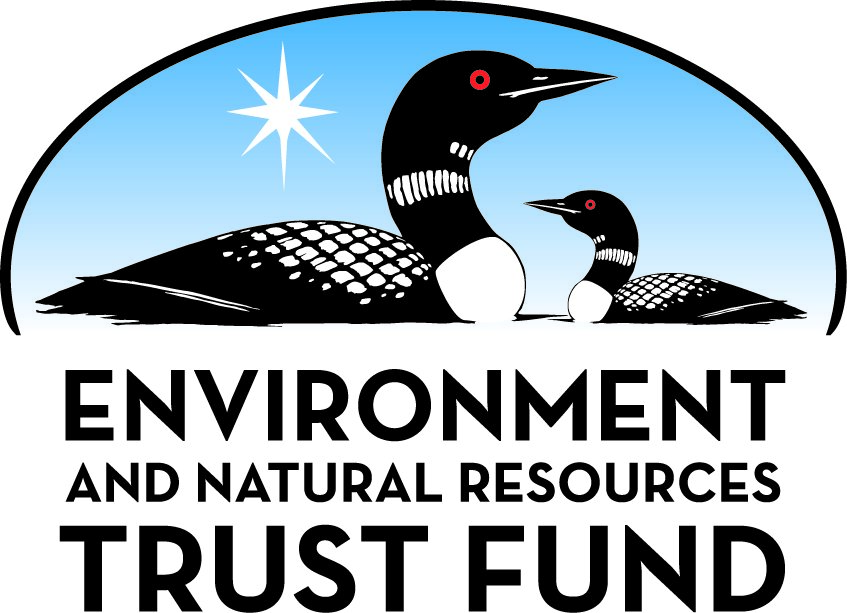 Environment and Natural Resources Trust Fund2023 Request for ProposalGeneral InformationProposal ID: 2023-127Proposal Title: 35th Street North Trail ConnectionProject Manager InformationName: Anna GruberOrganization: City of SartellOffice Telephone: (320) 258-7306Email: anna.gruber@sartellmn.comProject Basic InformationProject Summary: Construction of a 10-foot wide, paved, multi-use trail along 35th Street North between existing trails at Blackberry Circle and 12th Avenue North. Trail connection length would be 3,600 feet.Funds Requested: $840,000Proposed Project Completion: October 31, 2024LCCMR Funding Category: Land Acquisition, Habitat, and Recreation (G)Project LocationWhat is the best scale for describing where your work will take place?  
	Region(s): CentralWhat is the best scale to describe the area impacted by your work?  
	Region(s): CentralWhen will the work impact occur?  
	During the Project and In the FutureNarrativeDescribe the opportunity or problem your proposal seeks to address. Include any relevant background information.The Blackberry Ridge neighborhood doesn't currently have any safe, non-motorized connections to the trail system in Sartell or the region. Residents currently have to walk along the unimproved shoulder of 35th Street, which means anyone wanting to access schools, businesses, and recreational amenities in Sartell and the region either need to own a car or walk unprotected on the gravel shoulder. This is especially problematic during winter months when snow piles eliminate or reduce the shoulder. 

Sartell has an extensive trail system throughout the city, including connections to other communities in the region. Completing this trail connection would allow residents in this neighborhood access to that network and provide recreational opportunities by being able to utilize the trail to walk, run, bike, or in-line skate. This increases access to recreational destinations throughout the community, including local/regional parks and school athletic amenities. In 2019, Sartell -St. Stephen School District build a new high school in north Sartell, which has increased development and the trail system within Sartell. Connection of the Blackberry neighborhood, as well as the golf course, is vital to future development and use of facilities from the main Sartell neighborhoods to the most northerly neighborhood within the community.What is your proposed solution to the problem or opportunity discussed above? Introduce us to the work you are seeking funding to do. You will be asked to expand on this proposed solution in Activities & Milestones.The project would include construction of 3,600 feet of trail connection along 35th Street North.  The trail will be a 10-foot wide, paved, multi-use trail and would be built to ADA standards.  Not only would this provide recreational opportunities for residents in the Blackberry Ridge, Eagle Ridge Estates, and Savannah Oaks Addition neighborhoods, it would also connect the Sartell community to the Blackberry Golf Course located along this trail.  This trail connection helps close gaps in the regional and statewide trail system.  

The City of Sartell and LeSauk Township currently own the right of way needed for this project.  The City will maintain the trail year-round, including clearing snow and ice.  Year-round use provides residents an opportunity to use the trail during winter months as well.

The City of Sartell is committed to providing trails for connectivity and recreational use.  The City has invested more than $2 million in recent years to complete and extend trails throughout the community.  This is part of a larger regional goal and done in collaboration with adjacent communities.What are the specific project outcomes as they relate to the public purpose of protection, conservation, preservation, and enhancement of the state’s natural resources? This trail connection will enhance the state's natural resources by providing residents the opportunity to walk, run, bike, or in-line skate along this trail and connect to the local and regional network of trails, including the Mississippi River Trail and the complete trail network within central Sartell.  It also provides a main connection to the golf course, multiple neighborhoods, the high school, and one elementary school.  The biggest outcome being the connection of the most northern portion of Sartell to the extensive trail and sidewalk network within the community.Activities and MilestonesActivity 1: Project EngineeringActivity Budget: $152,000Activity Description: 
Final design and construction administrationActivity Milestones: Activity 2: Project ConstructionActivity Budget: $688,000Activity Description: 
Construction of 35th Street North Trail ConnectionActivity Milestones: Project Partners and CollaboratorsLong-Term Implementation and FundingDescribe how the results will be implemented and how any ongoing effort will be funded. If not already addressed as part of the project, how will findings, results, and products developed be implemented after project completion? If additional work is needed, how will this work be funded? 
If grant funds are received, the City of Sartell will contract for the trail to be constructed in 2024.  Once completed, the City of Sartell will continue to own the trail and complete the maintenance.  It is not anticipated that any additional work will be needed for the 35th Street North trail connection.  The work will be done in collaboration with the 35th Street North Road Reconstruct project.  The trail connection would be considered a separate project and invoiced as such.Project Manager and Organization QualificationsProject Manager Name: Anna GruberJob Title: City AdministratorProvide description of the project manager’s qualifications to manage the proposed project. 
Anna Gruber has nearly 15 years of experience in local government and city administration, including the management of several large projects throughout her career.  This includes:
•	Safe Routes to Schools (Pierz & Sartell Applications)
•	State Highway 25 Reconstruct Project & State Funding
•	Local Road Improvement Funding & Project Scout & Dehler Drives
•	MN Department of Natural Resources Outdoor Recreation Grant for Watab Park
•	Small Cities Development Program (Pierz & Sartell Applications)
•	CARES Act & ARPA Funding Programs
•	FEMA Emergency Response Applications (COVID-19)
•	MN Department of Natural Resources Regional Trail Program (Multiple Projects)
•	Transportation Alternatives Sidewalk & Trail Gap Projects
•	Local Surface Transportation Black Grant Program – 15th Street North
•	Sauk River Regional Park & Linear Park Enhancement ProjectsOrganization: City of SartellOrganization Description: 
Local Unit of GovernmentBudget SummaryClassified Staff or Generally Ineligible ExpensesNon ENRTF FundsAttachmentsRequired AttachmentsVisual ComponentFile: Alternate Text for Visual ComponentMap of Sartell showing proposed trail connection along 35th Street North and connections to other existing trails in the city....Board Resolution or LetterOptional AttachmentsSupport Letter or OtherAdministrative UseDoes your project include restoration or acquisition of land rights? 
	NoDoes your project have potential for royalties, copyrights, patents, or sale of products and assets? 
	NoDo you understand and acknowledge IP and revenue-return and sharing requirements in 116P.10? 
	N/ADo you wish to request reinvestment of any revenues into your project instead of returning revenue to the ENRTF? 
	N/ADoes your project include original, hypothesis-driven research? 
	NoDoes the organization have a fiscal agent for this project? 
	NoDescriptionCompletion DateCompletion of Plans and SpecificationsAugust 31, 2023Completion of Bidding DocumentsNovember 30, 2023Construction AdministrationOctober 31, 2024DescriptionCompletion DateProject BidJanuary 31, 2024Construction StartMay 31, 2024Construction CompletedOctober 31, 2024NameOrganizationRoleReceiving FundsSartell-St. Stephen School District students, parents, and staffSartell-St. Stephen Independent School District 748Supporter of trail connect.  Students and their families would use the trail to safely get to and from school.NoBlackberry NeighborhoodBlackberry Homeowners AssociationSupporter of the trail connection, including letters of support from over 90% of the property owners.NoLeSauk TownshipLeSauk TownshipSupporter of the trail connection, as it will also connect multiple township residents to Sartell.NoCategory / NameSubcategory or TypeDescriptionPurposeGen. Ineli gible% Bene fits# FTEClass ified Staff?$ AmountPersonnelSub Total-Contracts and ServicesEngineering firm selected through qualifications processProfessional or Technical Service ContractEngineering and construction administration0.5$152,000General contractor selected through competitive bidding processProfessional or Technical Service ContractConstruction of 35th Street North trail connection1.25$688,000Sub Total$840,000Equipment, Tools, and SuppliesSub Total-Capital ExpendituresSub Total-Acquisitions and StewardshipSub Total-Travel In MinnesotaSub Total-Travel Outside MinnesotaSub Total-Printing and PublicationSub Total-Other ExpensesSub Total-Grand Total$840,000Category/NameSubcategory or TypeDescriptionJustification Ineligible Expense or Classified Staff RequestCategorySpecific SourceUseStatusAmountStateCashDNR Local Trail Connection ProgramTrail ConnectionPotential$250,000State Sub Total$250,000Non-StateNon State Sub Total-Funds Total$250,000TitleFileResolution - City of SartellTitleFileSartell-St. Stephen School District Letter of SupportBlackberry Ridge Neighborhood Letters of Support